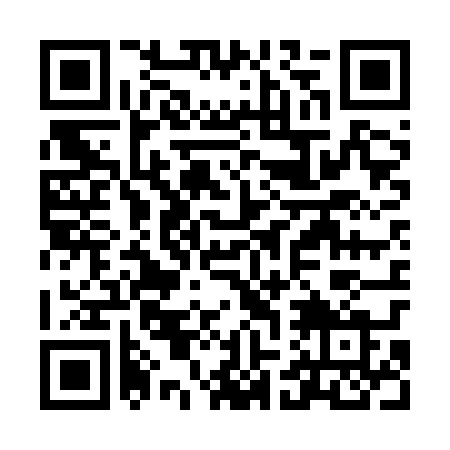 Prayer times for Przymorze Wielkie, PolandMon 1 Apr 2024 - Tue 30 Apr 2024High Latitude Method: Angle Based RulePrayer Calculation Method: Muslim World LeagueAsar Calculation Method: HanafiPrayer times provided by https://www.salahtimes.comDateDayFajrSunriseDhuhrAsrMaghribIsha1Mon4:086:1712:495:157:239:242Tue4:056:1512:495:167:259:263Wed4:016:1212:495:187:269:294Thu3:586:1012:485:197:289:325Fri3:556:0712:485:217:309:346Sat3:516:0512:485:227:329:377Sun3:486:0212:485:237:349:408Mon3:446:0012:475:257:369:439Tue3:415:5712:475:267:389:4510Wed3:375:5512:475:277:409:4811Thu3:345:5312:475:297:429:5112Fri3:305:5012:465:307:449:5413Sat3:275:4812:465:317:459:5714Sun3:235:4512:465:327:4710:0015Mon3:195:4312:465:347:4910:0316Tue3:155:4112:455:357:5110:0617Wed3:125:3812:455:367:5310:1018Thu3:085:3612:455:387:5510:1319Fri3:045:3312:455:397:5710:1620Sat3:005:3112:445:407:5910:1921Sun2:565:2912:445:418:0110:2322Mon2:525:2712:445:438:0310:2623Tue2:475:2412:445:448:0410:3024Wed2:435:2212:445:458:0610:3425Thu2:385:2012:445:468:0810:3726Fri2:345:1812:435:478:1010:4127Sat2:325:1512:435:498:1210:4528Sun2:315:1312:435:508:1410:4729Mon2:305:1112:435:518:1610:4730Tue2:305:0912:435:528:1810:48